Моделирующая программа безопасных маршрутов движения детей. Вы можете  разработать схему безопасного маршрута движения детей «дом-школа-дом» при помощи  моделирующей программы, размещенной на сайте http://passportbdd.ruКонструктор маршрутовhttp://passport.bdd-eor.edu.ru/routes-constructor/Порядок разработки маршрутаДети вместе с родителями проходят путь от дома до образовательного учреждения и обратно и намечают наиболее безопасный (рекомендуемый) вариант, отмечают более опасные (нерекомендуемые) варианты. При выборе безопасного варианта выбираются места перехода улиц наиболее легкие и безопасные для ребенка. Пешеходный переход со светофором более безопасный, чем пешеходный переход без светофора, улица и участки, где не затруднен осмотр проезжей части (нет густых кустов, деревьев, стоящих машин, особенно крупногабаритных), более безопасна, чем улица со стоящими машинами и другими предметами, закрывающими обзор и т.д.Определить участки повышенной опасности, требующие более подробного описания – путь "Дом - Образовательное учение":выход из дома и первый переход через улицу;переход через улицу и перекрестки;последний переход через улицу и вход в образовательное учреждение.Для каждой улицы, которую приходится переходить, дается ее характеристика: интенсивность движения машин, возможность появления машин из-за поворота; предметы, мешающие осмотру улицы; кусты, деревья, стоящие машины и т.д.Перед переходом улицы, на которой стоит образовательное учреждение, можно встретить товарищей и отвлечься от обзора за дорогой. Перед переходом внимательно осмотреть улицу. Переходить только шагом, разговоры прекратить, снять наушники и постараться не говорить по телефону!На пути "Образовательное учреждение - Дом" участки те же, но определяется выход из территории образовательного учреждения и последний переход улицы и вход в дом, выделяются участки повышенной опасности, нерекомендуемые пути движения, чтобы объяснить, в чем их опасность и почему они не рекомендуются. Выбрав вариант движения школьника, родители вместе с ним наносят его на схему расположения улиц от дома до образовательного учреждения и от образовательного учреждения  до дома. На этом же листе ниже нужно написать: номер домашнего или мобильного телефона ребёнка; фамилию, имя, отчество и контактные телефоны родителей. Можно указать примерное время, которое ребенок затрачивает на дорогу от образовательного учреждения до дома; фамилии одноклассников, которые ходят в этой же дорогой или с которыми ребенок встречается по пути, время, когда у школьника заканчиваются занятия (по дням недели).Порядок использования маршрутаПосле составления маршрута родители, сопровождая сына или дочь в образовательное учреждение и обратно (в первые месяцы посещения для первоклассника и несколько раз - для учащихся других классов, которые ранее уже ходили в образовательное учреждения самостоятельно), добиваются практического овладения школьниками методами безопасного движения по маршруту, понимания ими всех опасностей, которые указаны в описанном маршруте.Сопровождая ребенка, родители отрабатывают привычку заблаговременного выхода из дома, отсутствия спешки, перехода улицы только шагом, тщательного осмотра дороги перед переходом, даже если она пустынна. Крайне важно добиваться, чтобы любой предмет, мешающий осмотреть улицу, сам по себе рассматривался школьниками как сигнал опасности.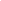 Инструкция по использованию конструктора карт.1. Найдите на карте район расположения образовательной организации.2. Поставьте все необходимые знаки, регламентирующие движение в районе образовательной организации. Для добавления знаков используйте следующий алгоритм:· выберите знак на панели инструментов;· кликните на карте, чтобы установить знак;· кликните по знаку правой кнопкой чтобы удалить знак;3. Используя инструмент «Установка маршрута», постройте пути движения транспортных средств и детей. Для построения маршрутов используйте следующий алгоритм:· выберите инструмент «Установка маршрута» на панели инструментов;· кликните на карте, чтобы начать маршрут;· дважды кликните на карте, чтобы закончить маршрут;· кликните на конечной точке маршрута, для того, чтобы завершить, удалить или продолжить маршрут.4. После того, как все маршруты и знаки нанесены на карту, нажмите кнопку «Сохранить». Карта сохранится в папке «Загрузки» (или «Downloads») Вашего браузера.5. Вставьте сохраненное изображение в соответствующий раздел Паспорта дорожной безопасности образовательной организации.